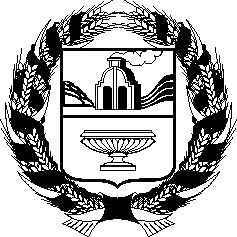 АЛТАЙСКОЕ КРАЕВОЕ ЗАКОНОДАТЕЛЬНОЕ СОБРАНИЕПОСТАНОВЛЕНИЕг. БарнаулВ соответствии со статьей 73 Устава (Основного Закона) Алтайского края Алтайское краевое Законодательное Собрание ПОСТАНОВЛЯЕТ:1. Внести в приложение к постановлению Алтайского краевого Законодательного Собрания от 30 июня 2008 года № 435 «Об утверждении Положения о Молодежном Парламенте Алтайского края» (Сборник законодательства Алтайского края, 2008, № 146, часть I; 2012, № 192, часть I; 2014, № 216, часть I; Официальный интернет-портал правовой информации (www.pravo.gov.ru), 30 января 2017 года) следующие изменения:1) пункт 14 изложить в следующей редакции:«14. В состав Молодежного Парламента на конкурсной основе входят 15 членов Молодежного Парламента, в том числе не менее одного представителя от политической партии, образовавшей в Алтайском краевое Законодательном Собрании постоянное депутатское объединение – фракцию.»;2) в пункте 14.1 после слов «конкурсная комиссия» дополнить словами:           «с включением в состав представителей постоянных депутатских               объединений – фракций Алтайского краевого Законодательного Собрания».3. Настоящее постановление вступает в силу с момента прекращения полномочий Молодежного Парламента Алтайского края текущего созыва, но не ранее дня его официального опубликования.№О внесении изменений в приложение к постановлению Алтайского краевого Законодательного Собрания от 30 июня 2008 года № 435 «Об утверждении Положения о Молодежном Парламенте Алтайского края»ПроектПредседатель Алтайского краевого Законодательного СобранияА.А. Романенко